PARENT APPROVAL FORM FOR SUMMER LEADERSHIP CAMP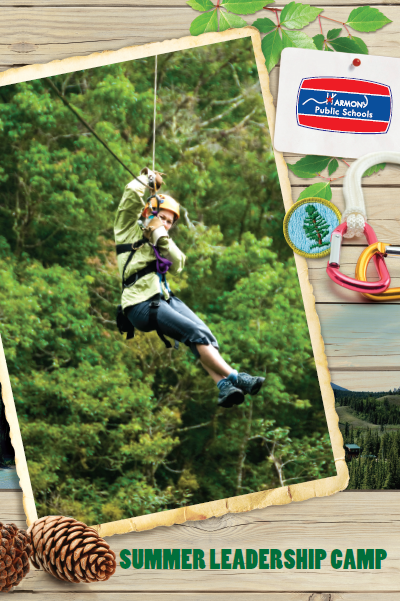 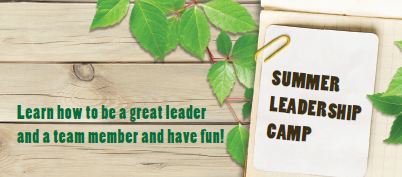 Student Name: ______________________________________                                     Grade/Section: ______________I, _________________________________(student’s name) pledge to abide by all district policies of the Harmony Science Academy District handbook.  I understand that I am governed by the same rules on this trip as when I am at school.  Any failure to adhere to these policies will result in disciplinary action.(Student Signature)                                                                                                   Grade/Section: We (I), the parent (s)/guardian of ________________________________________ understands and agree that the trip /camp is a school sponsored activity and function.  This release is intended to cover all injuries of every name, type, kind or nature, and personal property damage, if any, which may be sustained or suffered from any cause connected with or arising out of, or from participation in the listed events.  I understand I am responsible for transportation costs if my child is required to return home for disciplinary measures.  I understand I will be given a choice of mode of transportation to be used.This is to certify that my child has my permission to go on the field trip/camp listed with this group. I read and understood first page of this form. By signing this form parent(s) give(s) consent to his/her child to take the transportation provided by school or teacher. Means of transportation could be any public, rental or private vehicles driven by an adult.  ____________________________                      	 		__________________(Parent Signature)                                                                  Date                                                     Emergency Medical Release Name_________________________________________________________________________Parent/Guardian_______________________________________________________________Address_______________________________________________________________________Home Phone_________________ Work Phone________________ Cell Phone_____________Emergency Contact/Phone________________________________________________________Insurance Company/Policy/Group #_______________________________________________Doctor’s Name/Number_________________________________________________________Blood Type___________________Known Allergies__________________________________Medication____________________________________________________________________Any Additional Medical Information____________________________________________________________________________________________________________________________In case of emergency, I authorize emergency treatment to be administered if I cannot be contacted._______________________________                       ________________         Parent/Guardian Signature                                           Date*Parent approval may not be obtained by telephone.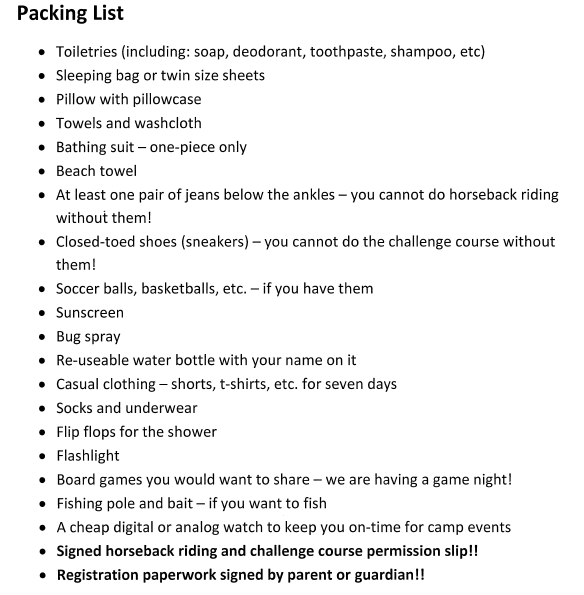 